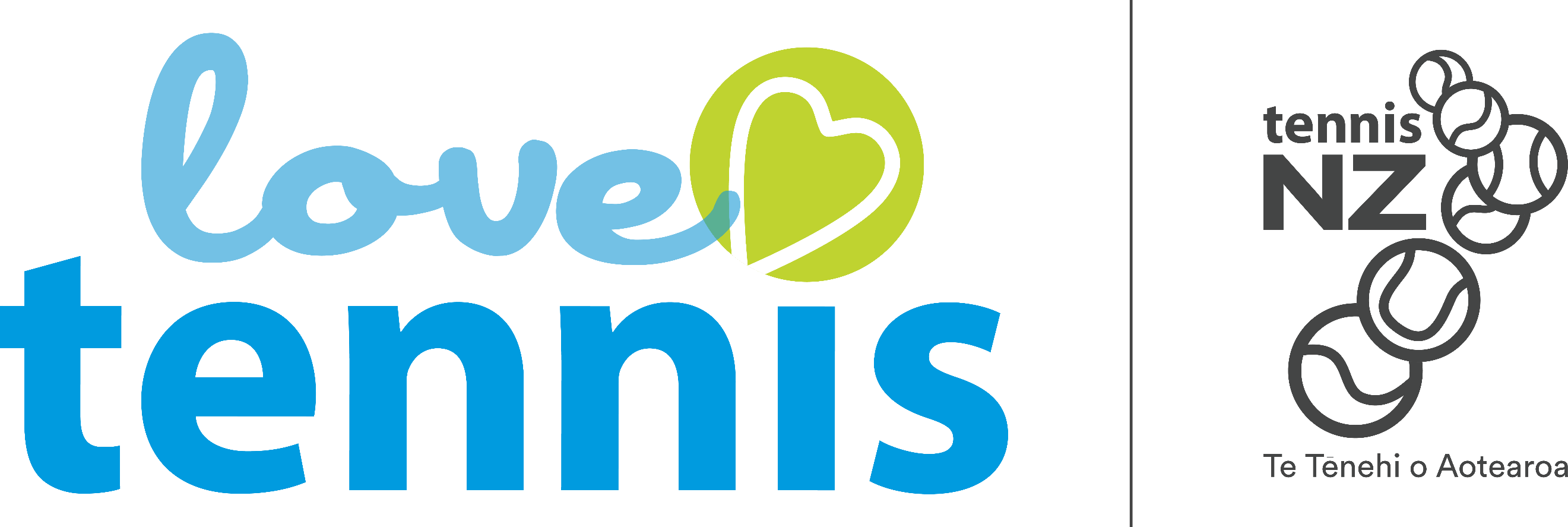 ItemMinimum Order QuantityCostCordia Coffee Cup25$330 ($13.20 per unit)UFO50$65 ($1.30 per unit)Body Tattoos1000$690 (.69c per unit)Stadium kids cup250$325 ($1.30 per unit)Magnet500$355 (.70c per unit)Order above from:Earth First Service Team service@print.org.nzAttention: Shane/AllanPRICES DO NOT INCLUDE GST FREIGHT ADDITIONAL